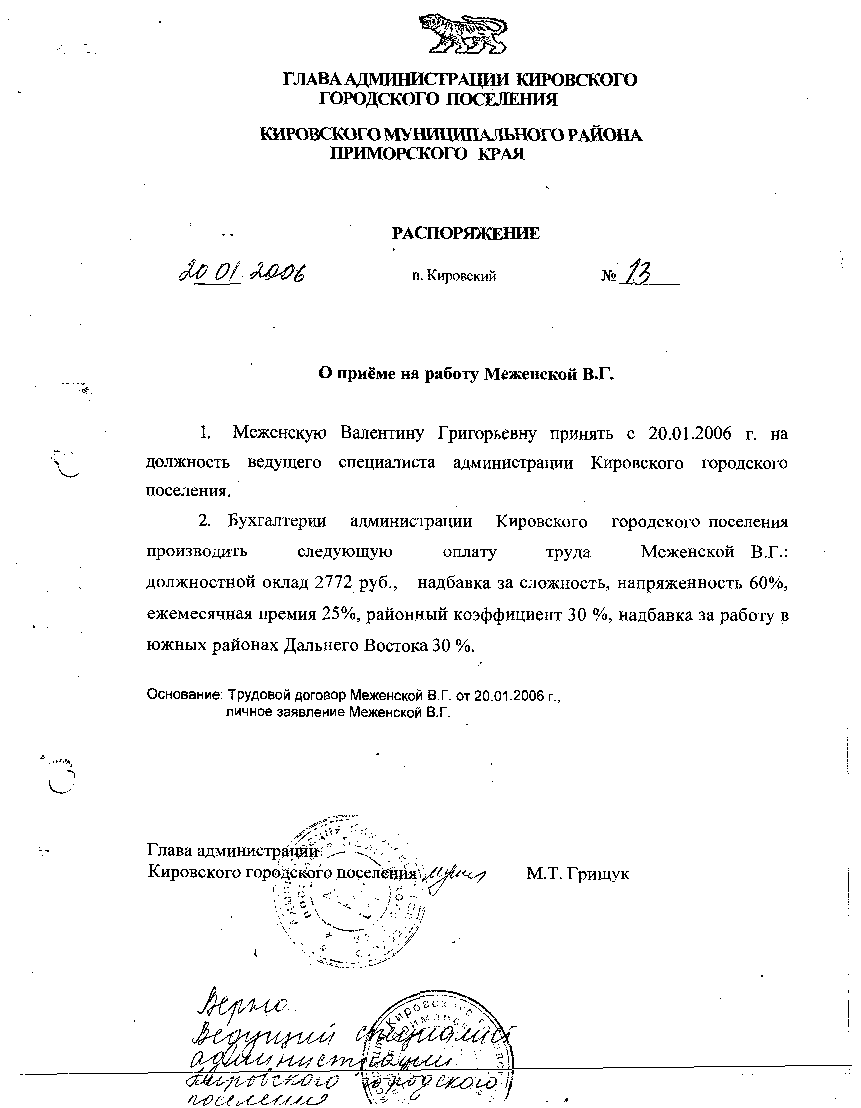 АДМИНИСТРАЦИЯ КИРОВСКОГО ГОРОДСКОГО ПОСЕЛЕНИЯПОСТАНОВЛЕНИЕ      02.09.2020                               пгт.Кировский                                 № 335Об утверждении Порядка организации и проведения антикоррупционной экспертизы нормативных правовых актов администрации Кировского городского поселения и их проектовВ соответствии с федеральными законами от 25 декабря 2008 года № 273-ФЗ «О противодействии коррупции», от 17 июля 2009 года № 172-ФЗ «Об антикоррупционной экспертизе нормативных правовых актов и проектов нормативных правовых актов», на основании Закона Приморского края от 10 марта 2009 года № 387-K3 «О противодействии коррупции в Приморском крае» администрация Кировского городского поселенияПОСТАНОВЛЯЕТ:Утвердить прилагаемый Порядок организации и проведения антикоррупционнойэкспертизы нормативных правовых актов администрации Кировского городского поселения и их проектов.Признать утратившими силу  следующие постановления администрации Кировского городского поселения:от 01.07.2010 г. № 113 «Об утверждении Порядка организации и проведения антикоррупционной экспертизы нормативных правовых актов администрации Кировского городского поселения и их проектов»;от 25.03.2011 г. № 55 «О внесении изменений в постановление администрации Кировского городского поселения от 01.07.2010 г. № 113 «Об утверждении Порядка организации и проведения антикоррупционной экспертизы  нормативных правовых актов администрации Кировского городского поселения и их проектов».Настоящее постановление подлежит официальному опубликованию в средствахмассовой информации и размещению на официальном сайте Кировского городского поселения в сети интернет www.primorsky-kgp.ru.Глава Кировского городского поселения-глава администрацииКировского городского поселения                                                    С.А. Лозовских                                      Утвержден постановлением администрацииКировского городского поселения от «__»________ . № ___ПОРЯДОКорганизации и проведения антикоррупционной экспертизы нормативных правовых актов администрации Кировского городского поселения и их проектовI. ОБЩИЕ ПОЛОЖЕНИЯПод антикоррупционной экспертизой нормативных правовых актов администрации Кировского городского поселения и их проектов понимается экспертиза (анализ) нормативных правовых актов администрации Кировского городского поселения и их проектов (далее соответственно - правовые акты, проекты правовых актов) в целях выявления или предотвращения включения в них положений, способствующих созданию условий для проявления коррупции.Антикоррупционная экспертиза правовых актов и их проектов проводится в соответствии с Федеральным законом от 17 июля 2009 года № 172-ФЗ «Об антикоррупционной экспертизе нормативных правовых актов и проектов нормативных правовых актов», настоящим Порядком и согласно методике, определенной Правительством Российской Федерации (далее - Методика).Антикоррупционная экспертиза проектов правовых актов проводится в два этапа:при	разработке проекта правового акта – специалистом администрации Кировского городского поселения, осуществляющим разработку данного проекта; при проведении правовой экспертизы проекта правового акта – рабочей группой администрации Кировского городского поселения.Антикоррупционная экспертиза правовых актов проводится специалистами администрации Кировского городского поселения,разработавшими соответствующие правовые акты, и рабочей группой администрации Кировского городского поселения по основаниям, предусмотренным разделом 3 настоящего Порядка.АНТИКОРРУПЦИОННАЯ ЭКСПЕРТИЗА ПРОЕКТОВ ПРАВОВЫХ АКТОВАнтикоррупционная экспертиза при разработке правовых актов осуществляется в форме анализа на содержание в проектах правовых актов коррупциогенных факторов.Анализ на содержание в проектах правовых актов коррупциогенных факторов осуществляется разрабатывающими их специалистами администрации кировского городского поселения в соответствии с Методикой.Результатом анализа на содержание в проекте правового акта коррупциогенных факторов при его разработке является вывод об отсутствии коррупциогенных факторов, содержащийся в пояснительной записке к проекту правового акта.Антикоррупционная экспертиза разработанных специалистом администрации кировского городского поселения проектов правовых актов осуществляется рабочей группой администрации Кировского городского поселения (далее – рабочая группа) в рамках осуществления правовой экспертизы на этапе их согласования в установленном порядке. В целях осуществления взаимодействия в сфере обеспечения единства правового пространства Российской Федерации и профилактики коррупции проекты правовых актов направляются рабочей группой для проведения антикоррупционной экспертизы в прокуратуру Кировского района, Амурскую бассейновую природоохранную прокуратуру, Главное управление Министерства юстиции Российской Федерации по Приморскому краю.Рабочая группа проводит антикоррупционную экспертизу проектов правовых актов в срок не более семи рабочих дней.В случае выявления в проекте правового акта коррупциогенных фактороврезультаты антикоррупционной экспертизы оформляются рабочей группой в составе заключения, подготавливаемого по итогам правовой экспертизы проекта правового акта.Вывод об отсутствии коррупциогенных факторов в проекте правового акта подтверждается согласованием проекта правового акта рабочей группой администрации Кировского городского поселения либо лицом, осуществляющим руководство деятельностью рабочей группы в период его временного отсутствия, в установленном порядке.АНТИКОРРУПЦИОННАЯ ЭКСПЕРТИЗА ПРАВОВЫХ АКТОВАнтикоррупционная экспертиза правовых актов проводится:Специалистами администрации кировского городского поселения, разработавшими соответствующие правовые акты, при мониторинге их применения;Рабочей группой администрации на основании письменных обращений органов местного самоуправления, граждан и организаций с информацией о возможной коррупциогенности указанных актов, полученной по результатам мониторинга их применения.Рабочая группа вправе привлечь к проведению антикоррупционной экспертизы правовых актов специалистов местного самоуправления Кировского городского поселения.Результатом проведенной антикоррупционной экспертизы правовых актов являются выявленные в правовом акте коррупциогенные факторы или вывод об их отсутствии. Результаты проведенной антикоррупционной экспертизы правовых актов оформляются в виде подготавливаемого по ее итогам заключения.IV. УЧЕТ РЕЗУЛЬТАТОВ АНТИКОРРУПЦИОННОЙ ЭКСПЕРТИЗЫ ПРАВОВЫХ АКТОВ (ИХ ПРОЕКТОВ)Заключение по результатам антикоррупционной экспертизы правового акта (проекта правового акта) рабочей группы администрации в случае обнаруженияположений, которые могут способствовать проявлениям коррупции, направляется специалисту администрации Кировского городского поселения, являющемуся разработчиком правового акта (проекта правового акта), для устранения выявленных положений, которые могут способствовать проявлениям коррупции.В случае несогласия специалиста администрации Кировского городского поселения, разработавшего правовой акт (проект правового акта), с выводом экспертизы рабочей группы о наличии в правовом акте (проекте правового акта) коррупциогенных факторов указанный специалист администрации Кировского городского поселения инициирует проведение согласительного совещания, в том числе с участием должностных лиц администрации Кировского городского поселения.